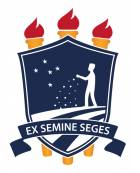 UNIVERSIDADE FEDERAL RURAL DE PERNAMBUCODEPARTAMENTO DE ZOOTECNIAPROGRAMA DE PÓS-GRADUAÇÃO EM ZOOTECNIAPROGRAMA DE DOUTORADO INTEGRADO EM ZOOTECNIARELATÓRIO SEMESTRAL DE ATIVIDADES Ao Senhor Coordenador do Programa de Pós-Graduação em Zootecnia/Programa de Doutorado Integrado em Zootecnia da Universidade Federal Rural de Pernambuco.O relatório de atividades realizadas no primeiro semestre deverá ser entregue obrigatoriamente na Coordenação do PPGZ/PDIZ até o dia 31/07 do ano corrente. Para as atividades realizadas no segundo semestre, o relatório de atividades deverá ser entregue até o dia 10/01 do ano seguinte.ATIVIDADES:Recife: ___/___/______Orientador:Aluno:Curso:Ano/Semestre:DISCIPLINACONCEITOMÉDIA GERAL___________________________________________________________________________Assinatura do orientadorAssinatura do discenteAssinatura do coordenador